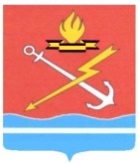 СОВЕТ ДЕПУТАТОВМУНИЦИПАЛЬНОГО ОБРАЗОВАНИЯ «КИРОВСК»КИРОВСКОГО МУНИЦИПАЛЬНОГО РАЙОНА ЛЕНИНГРАДСКОЙ ОБЛАСТИР Е Ш Е Н И Е от 25 марта 2021 года № 3Об утверждении проекта решения совета депутатов муниципального образования «Кировск» Кировского муниципального района Ленинградской области «О внесении изменений и дополнений в Устав муниципального образования «Кировск» Кировского муниципального района Ленинградской области (новая редакция)»Руководствуясь статьей 44 Федерального закона от 06.10.2003  № 131-ФЗ «Об общих принципах организации местного самоуправления в Российской Федерации», Федеральным законом от 21.07.2005 года № 97-ФЗ «О государственной регистрации уставов муниципальных образований», статьей 55 Устава муниципального образования «Кировск» Кировского муниципального района Ленинградской области (новая редакция), принятого решением совета депутатов муниципального образования Кировское городское поселение муниципального образования Кировский муниципальный район Ленинградской области от 22 ноября 2012 года № 83 «О принятии Устава муниципального образования «Кировск» Кировского муниципального района Ленинградской области (новая редакция)»,  с изменениями и дополнениями, внесенными решением совета депутатов муниципального образования «Кировск» Кировского муниципального района Ленинградской области от 24.05.2018 года №18, в целях приведения Устава муниципального образования «Кировск» Кировского муниципального района Ленинградской области (новая редакция) в соответствие с действующим законодательством Российской Федерации, решил:1. Утвердить проект решения совета депутатов муниципального образования «Кировск» Кировского муниципального района Ленинградской области «О внесении изменений и дополнений в Устав муниципального образования «Кировск» Кировского муниципального района Ленинградской области (новая редакция), изложив их согласно приложению к настоящему решению.2. Опубликовать настоящее решение в официальном печатном издании «Неделя нашего города», в официальном сетевом издании «Неделя нашего города+» и на официальном сайте администрации муниципального образования «Кировск» Кировского муниципального района Ленинградской области.Глава муниципального образования				    С.И. ВорожцоваРазослано: в дело, в управление по взаимодействию с органами государственной и муниципальной власти, МКУ «Управление ЖКХ и обеспечения», руководителю рабочей группы, заместителю главы администрации по общим вопросам, в Кировскую городскую прокуратуруИзменения и дополнения в Уставмуниципального образования «Кировск» Кировского муниципального района Ленинградской области (новая редакция)Первое предложение статьи 1 изложить в следующей редакции: «Официальное наименование муниципального образования – Кировское городское поселение Кировского муниципального района Ленинградской области.».Наименование и текст статьи 3 изложить в следующей редакции:«Статья 3. Границы поселенияГраницы поселения установлены областным законом Ленинградской области от 15 июня 2010 года № 32-оз «Об административно-территориальном устройстве Ленинградской области и порядке его изменения.».В пункте 5 части 1 статьи 5 после слов "за сохранностью автомобильных дорог местного значения в границах населенных пунктов поселения," дополнить словами "организация дорожного движения,"Пункт 17 части 1 статьи 5 изложить в следующей редакции:«17) участие в организации деятельности по накоплению (в том числе раздельному накоплению) и транспортированию твердых коммунальных отходов;».Пункт 19 части 1 статьи 5 после слов «территории, выдача» дополнить словами «градостроительного плана земельного участка, расположенного в границах поселения, выдача».Пункт 19 части 1 статьи 5 дополнить словами «, направление уведомления о соответствии указанных в уведомлении о планируемых строительстве или реконструкции объекта индивидуального жилищного строительства или садового дома (далее - уведомление о планируемом строительстве) параметров объекта индивидуального жилищного строительства или садового дома установленным параметрам и допустимости размещения объекта индивидуального жилищного строительства или садового дома на земельном участке, уведомления о несоответствии указанных вуведомлении о планируемом строительстве параметров объекта индивидуального жилищного строительства или садового дома установленным параметрам и (или) недопустимости размещения объекта индивидуального жилищного строительства или садового дома на земельном участке, уведомления о соответствии или несоответствии построенных или реконструированных объекта индивидуального жилищного строительства или садового дома требованиям законодательства о градостроительной деятельности при строительстве или реконструкции объектов индивидуального жилищного строительства или садовых домов наземельных участках, расположенных на территориях поселений, принятие в соответствии с гражданским законодательством Российской Федерации решения о сносе самовольной постройки, решения о сносе самовольной постройки или ее приведении в соответствие с предельными параметрами разрешенного строительства, реконструкции объектов капитального строительства, установленными правилами землепользования и застройки, документацией по планировке территории, или обязательными требованиями к параметрам объектов капитального строительства, установленными федеральными законами (далее также - приведение в соответствие с установленными требованиями), решения об изъятии земельного участка, не используемого по целевому назначению или используемого с нарушением законодательства Российской Федерации, осуществление сноса самовольной постройки или ее приведения в соответствие с установленными требованиями в случаях, предусмотренных Градостроительным кодексом Российской Федерации».Пункт 11 части 2.1 статьи 5 признать утратившим силу.В пункте 13 части 2.1 статьи 5 слова «мероприятий по отлову и содержанию безнадзорных животных, обитающих» заменить словами «деятельности по обращению с животными без владельцев, обитающими».Дополнить часть 2.1 статьи 5 пунктом 16 следующего содержания:«16) осуществление мероприятий по защите прав потребителей, предусмотренных Законом Российской Федерации от 7 февраля 1992 года N 2300-1 «О защите прав потребителей»;».Дополнить часть 2.1 статьи 5 пунктом 17 следующего содержания: «17) предоставление сотруднику, замещающему должность участкового уполномоченного полиции, и членам его семьи жилого помещения на период замещения сотрудником указанной должности;».Дополнить часть 2.1 статьи 5 пунктом 18 следующего содержания: «18) осуществление мероприятий по оказанию помощи лицам, находящимся в состоянии алкогольного, наркотического или иного токсического опьянения.».Пункт 4.1 части 1 статьи 6 признать утратившим силу.Пункт 6.1 части 1 статьи 6 изложить в следующей редакции:«6.1) разработка и утверждение программ комплексного развития систем коммунальной инфраструктуры поселения, программ комплексного развития транспортной инфраструктуры поселения, программ комплексного развития социальной инфраструктуры поселения, требования к которым устанавливаются Правительством Российской Федерации;».В части 1 статьи 6.1 после слов «не отнесенным» дополнить словами «в соответствии с».Дополнить Устав статьей 26.1 следующего содержания:«Статья 26.1. Инициативные проекты1.В целях реализации мероприятий, имеющих приоритетное значение для жителей муниципального образования или его части, по решению вопросов местного значения или иных вопросов, право решения которых предоставлено органам местного самоуправления, в местную администрацию может быть внесен инициативный проект.2.Порядок определения части территории муниципального образования, на которой могут реализовываться инициативные проекты, порядок внесения, обсуждения, рассмотрения инициативного проекта и требования к нему, а также порядок проведения конкурсного отбора инициативных проектов устанавливаются решениями совета депутатов в соответствии с федеральным законодательством и областным законодательством Ленинградской области.».Часть 7 статьи 27 дополнить пунктом 7 следующего содержания:«7) обсуждение инициативного проекта и принятие решения по вопросу о его одобрении.».Статью 27 дополнить частью 8.1 следующего содержания:«8.1. Органы территориального общественного самоуправления могут выдвигать инициативный проект в качестве инициаторов проекта.».Дополнить Устав статьей 27.1 следующего содержания:«Статья 27.1. Староста сельского населенного пункта1. Для организации взаимодействия органов местного самоуправления и жителей сельского населенного пункта при решении вопросов местного значения в сельском населенном пункте, расположенном в поселении, может назначаться староста сельского населенного пункта.2. Староста сельского населенного пункта назначается решением совета депутатов по представлению схода граждан сельского населенного пункта из числа лиц, проживающих на территории данного сельского населенного пункта и обладающих активным избирательным правом.3. Староста сельского населенного пункта не является лицом, замещающим государственную должность, должность государственной гражданской службы, муниципальную должность или должность муниципальной службы, не может состоять в трудовых отношениях и иных непосредственно связанных с ними отношениях с органами местного самоуправления.4. Старостой сельского населенного пункта не может быть назначено лицо:1) замещающее государственную должность, должность государственной гражданской службы, муниципальную должность или должность муниципальной службы;2) признанное судом недееспособным или ограниченно дееспособным;3) имеющее непогашенную или неснятую судимость.5. Срок полномочий старосты сельского населенного пункта составляет 3 года.Полномочия старосты сельского населенного пункта прекращаются досрочно по решению совета депутатов по представлению схода граждан сельского населенного пункта, а также в случаях, установленных частями 1 - 7 статьи 44 настоящего устава.6. Староста сельского населенного пункта для решения возложенных на него задач:1) взаимодействует с органами местного самоуправления, муниципальными предприятиями и учреждениями и иными организациями по вопросам решения вопросов местного значения в сельском населенном пункте;2) взаимодействует с населением, в том числе посредством участия в сходах, собраниях, конференциях граждан, направляет по результатам таких мероприятий обращения и предложения, в том числе оформленные в виде проектов муниципальных правовых актов, подлежащие обязательному рассмотрению органами местного самоуправления;3) информирует жителей сельского населенного пункта по вопросам организации и осуществления местного самоуправления, а также содействует в доведении до их сведения иной информации, полученной от органов местного самоуправления;4) содействует органам местного самоуправления в организации и проведении публичных слушаний и общественных обсуждений, обнародовании их результатов в сельском населенном пункте;4.1) вправе выступить с инициативой о внесении инициативного проекта по вопросам, имеющим приоритетное значение для жителей сельского населенного пункта;5) осуществляет иные полномочия и права, предусмотренные уставом и (или) нормативным правовым актом совета депутатов в соответствии с законом субъекта Российской Федерации.7. Гарантии деятельности и иные вопросы статуса старосты сельского населенного пункта могут устанавливаться уставом и (или) нормативным правовым актом совета депутатов в соответствии с областным законом Ленинградской области.».В абзаце первом части 2 статьи 28 слова «или главы поселения» заменить словами «, главы поселения или главы местной администрации, осуществляющего свои полномочия на основе контракта».В абзаце втором части 2 статьи 28 слова «главы поселения» заменить словами «главы поселения или главы местной администрации, осуществляющего свои полномочия на основе контракта».В части 19 статьи 28 слова «по проектам и вопросам, указанным в части 15 настоящей статьи,» исключить.Часть 1 статьи 29 после слов «и должностных лиц местного самоуправления,» дополнить словами «обсуждения вопросов внесения инициативных проектов и их рассмотрения,».Дополнить устав статьей 29.1 следующего содержания:«Статья 29.1. Сход граждан1. В случаях, предусмотренных  Федеральным законом от 06.10.2003 № 131-ФЗ «Об общих принципах организации местного самоуправления в Российской Федерации», сход граждан может проводиться:1) в населенном пункте по вопросу изменения границ поселения (муниципального района), влекущего отнесение территории указанного населенного пункта к территории другого поселения (муниципального района);2) в населенном пункте, входящем в состав поселения, по вопросу введения и использования средств самообложения граждан на территории данного населенного пункта;3) в соответствии с областным законом Ленинградской областина части территории населенного пункта, входящего в состав поселения, по вопросу введения и использования средств самообложения граждан на данной части территории населенного пункта;4) в сельском населенном пункте по вопросу выдвижения кандидатуры старосты сельского населенного пункта, а также по вопросу досрочного прекращения полномочий старосты сельского населенного пункта.1.1. В сельском населенном пункте сход граждан также может проводиться в целях выдвижения кандидатур в состав конкурсной комиссии при проведении конкурса на замещение должности муниципальной службы в случаях, предусмотренных законодательством Российской Федерации о муниципальной службе.2. Сход граждан правомочен при участии в нем более половины обладающих избирательным правом жителей населенного пункта. Решение такого схода граждан считается принятым, если за него проголосовало более половины участников схода граждан.3. Порядок организации и проведения схода определяется решением совета депутатов в соответствии с федеральным законодательством и областным законодательством Ленинградской области.».Часть 3 статьи 32 изложить в следующей редакции:«3. Изменения и дополнения, внесенные в устав муниципального образования и изменяющие структуру органов местного самоуправления, разграничение полномочий между органами местного самоуправления (за исключением случаев приведения устава муниципального образования в соответствие с федеральными законами, а также изменения полномочий, срока полномочий, порядка избрания выборных должностных лиц местного самоуправления), вступают в силу после истечения срока полномочий совета депутатов, принявшего решение о внесении указанных изменений и дополнений в устав поселения.».Часть 5 статьи 36 дополнить текстом следующего содержания: «, за исключением случая, когда совет депутатов принимает решение о проведении закрытого заседания.».В части 8 статьи 36 первое предложение исключить.Часть 9 статьи 36 исключить.Часть 1 статьи 39 изложить в следующей редакции:«1. Глава поселения является высшим должностным лицом поселения и наделяется настоящим Уставом собственными полномочиями по решению вопросов местного значения. Глава поселения исполняет полномочия председателя совета депутатов.».Часть 3 статьи 39 исключить.Дополнить  статью 39 частью 3 следующего содержания:«3. Срок полномочий главы поселения составляет 5 лет.».Часть 1 статьи 40 изложить в следующей редакции:«1. Глава поселения избирается советом депутатов из своего состава в порядке, определенном регламентом совета депутатов с учетом положений областного закона Ленинградской области от 11.02.2015 № 1-оз «Об особенностях формирования органов местного самоуправления муниципальных образований Ленинградской области.».Часть 4 статьи 40 исключить.Часть 5 статьи 40 изложить в следующей редакции:«5. Полномочия главы поселения начинаются со дня его вступления в должность и прекращаются в день вступления в должность вновь избранного главы поселения.».Часть 2 статьи 42 изложить в следующей редакции:«2. В случае досрочного прекращения полномочий главы поселения, исполняющего полномочия председателя совета депутатов, либо применения к нему по решению суда мер процессуального принуждения в виде заключения под стражу или временного отстранения от должности до принятия решения совета депутатов об избрании главы поселения,  полномочия  главы поселения исполняет заместитель председателя совета депутатов, а в случае его отсутствия - старейший из депутатов. Исполнение указанных полномочий осуществляется безвозмездно.».Дополнить часть 2 статьи 42 абзацем следующего содержания: «В случае, если глава поселения, полномочия которого прекращены досрочно на основании правового акта Губернатора Ленинградской области об отрешении от должности главы поселения либо на основании решения совета депутатов об удалении главы поселения в отставку, обжалует данные правовой акт или решение в судебном порядке, совет депутатов не вправе принимать решение об избрании главы поселения до вступления решения суда в законную силу.».Часть 3 статьи 42 исключить.Дополнить статью 42 частью 3 следующего содержания:«3. В случае досрочного прекращения полномочий главы поселения избрание главы поселения осуществляется не позднее чем через шесть месяцев со дня такого прекращения полномочий. При этом если до истечения срока полномочий совета депутатов поселения осталось менее шести месяцев, избрание главы поселения осуществляется на первом заседании вновь избранного совета депутатов.».Часть 3 статьи 43 дополнить абзацем следующего содержания:«Депутату совета депутатов для осуществления своих полномочий на непостоянной основе гарантируется сохранение места работы (должности) на период, продолжительность которого составляет в совокупности четыре рабочих дня в месяц.».Часть 7 статьи 43 изложить в следующей редакции:«7. Осуществляющие свои полномочия на постоянной основе депутат, член выборного органа местного самоуправления, выборное должностное лицо местного самоуправления не вправе:1) заниматься предпринимательской деятельностью лично или через доверенных лиц;2) участвовать в управлении коммерческой или некоммерческой организацией, за исключением следующих случаев:а) участие на безвозмездной основе в управлении политической партией, органом профессионального союза, в том числе выборным органом первичной профсоюзной организации, созданной в органе местного самоуправления, аппарате избирательной комиссии муниципального образования, участие в съезде (конференции) или общем собрании иной общественной организации, жилищного, жилищно-строительного, гаражного кооперативов, товарищества собственников недвижимости;б) участие на безвозмездной основе в управлении некоммерческой организацией (кроме участия в управлении политической партией, органом профессионального союза, в том числе выборным органом первичной профсоюзной организации, созданной в органе местного самоуправления, аппарате избирательной комиссии муниципального образования, участия в съезде (конференции) или общем собрании иной общественной организации, жилищного, жилищно-строительного, гаражного кооперативов, товарищества собственников недвижимости) с предварительным уведомлением высшего должностного лица субъекта Российской Федерации (руководителя высшего исполнительного органа государственной власти субъекта Российской Федерации) в порядке, установленном законом субъекта Российской Федерации;в) представление на безвозмездной основе интересов муниципального образования в совете муниципальных образований субъекта Российской Федерации, иных объединениях муниципальных образований, а также в их органах управления;г) представление на безвозмездной основе интересов муниципального образования в органах управления и ревизионной комиссии организации, учредителем (акционером, участником) которой является муниципальное образование, в соответствии с муниципальными правовыми актами, определяющими порядок осуществления от имени муниципального образования полномочий учредителя организации либо порядок управления находящимися в муниципальной собственности акциями (долями в уставном капитале);д) иные случаи, предусмотренные федеральными законами;3) заниматься иной оплачиваемой деятельностью, за исключением преподавательской, научной и иной творческой деятельности. При этом преподавательская, научная и иная творческая деятельность не может финансироваться исключительно за счет средств иностранных государств, международных и иностранных организаций, иностранных граждан и лиц без гражданства, если иное не предусмотрено международным договором Российской Федерации или законодательством Российской Федерации;4) входить в состав органов управления, попечительских или наблюдательных советов, иных органов иностранных некоммерческих неправительственных организаций и действующих на территории Российской Федерации их структурных подразделений, если иное не предусмотрено международным договором Российской Федерации или законодательством Российской Федерации.». Часть 7.1 статьи 43 изложить в следующей редакции:«7.1. Депутат, член выборного органа местного самоуправления, выборное должностное лицо местного самоуправления должны соблюдать ограничения, запреты, исполнять обязанности, которые установлены Федеральным законом от 25 декабря 2008 года N 273-ФЗ «О противодействии коррупции» и другими федеральными законами. Полномочия депутата, члена выборного органа местного самоуправления, выборного должностного лица местного самоуправления прекращаются досрочно в случае несоблюдения ограничений, запретов, неисполнения обязанностей, установленных Федеральным законом от 25 декабря 2008 года N 273-ФЗ «О противодействии коррупции», Федеральным законом от 3 декабря 2012 года N 230-ФЗ «О контроле за соответствием расходов лиц, замещающих государственные должности, и иных лиц их доходам», Федеральным законом от 7 мая 2013 года N 79-ФЗ «О запрете отдельным категориям лиц открывать и иметь счета (вклады), хранить наличные денежные средства и ценности в иностранных банках, расположенных за пределами территории Российской Федерации, владеть и (или) пользоваться иностранными финансовыми инструментами», если иное не предусмотрено Федеральным законом от 06.10.2003 № 131-ФЗ «Об общих принципах организации местного самоуправления в Российской Федерации.».Дополнить статью 43 частью 7.2 следующего содержания:«7.2. К депутату, члену выборного органа местного самоуправления, выборному должностному лицу местного самоуправления, представившим недостоверные или неполные сведения о своих доходах, расходах, об имуществе и обязательствах имущественного характера, а также сведения о доходах, расходах, об имуществе и обязательствах имущественного характера своих супруги (супруга) и несовершеннолетних детей, если искажение этих сведений является несущественным, могут быть применены следующие меры ответственности:предупреждение;освобождение депутата, члена выборного органа местного самоуправления от должности в представительном органе муниципального образования, выборном органе местного самоуправления с лишением права занимать должности в представительном органе муниципального образования, выборном органе местного самоуправления до прекращения срока его полномочий;освобождение от осуществления полномочий на постоянной основе с лишением права осуществлять полномочия на постоянной основе до прекращения срока его полномочий;запрет занимать должности в представительном органе муниципального образования, выборном органе местного самоуправления до прекращения срока его полномочий;запрет исполнять полномочия на постоянной основе до прекращения срока его полномочий.». Дополнить статью 43 частью 7.3 следующего содержания:«7.3. Порядок принятия решения о применении к депутату, члену выборного органа местного самоуправления, выборному должностному лицу местного самоуправления мер ответственности, указанных в части 7.2 настоящей статьи, определяется муниципальным правовым актом в соответствии с законом субъекта Российской Федерации.».В абзаце 2 части 10 статьи 43 предложение 3 исключить, заменив его текстом следующего содержания: «Избранным в совет депутатов муниципального района считается кандидат, набравший большинство голосов от установленной численности депутатов совета депутатов поселения. В случае если кандидаты набрали равное количество голосов, избранным в совет депутатов муниципального района считается тот кандидат, за которого проголосовал председательствующий на заседании совета депутатов поселения.».Дополнить часть 10 статьи 43 абзацем следующего содержания: «В случае досрочного прекращения полномочий совета депутатов муниципального района, совет депутатов поселения обязан в течение одного месяца избрать в состав совета депутатов муниципального района другого депутата.».Абзац 2 части 3 статьи 48 изложить в новой редакции: «Половина членов конкурсной комиссии назначается советом депутатов поселения, а другая половина - главой администрации муниципального района.».Часть 8 статьи 48 изложить в следующей редакции:«8. В случае досрочного прекращения полномочий главы администрации либо применения к нему по решению суда мер процессуального принуждения в виде заключения под стражу или временного отстранения от должности его полномочия временно исполняет заместитель главы администрации по общим вопросам.».Часть 12 статьи 48 исключить.Последнее предложение части 5 статьи 54 изложить в следующей редакции: «Голос главы поселения учитывается при принятии решений совета депутатов как голос депутата совета депутатов.».Часть 6 статьи 54 изложить в следующей редакции:«6. Нормативный правовой акт, принятый советом депутатов, направляется главе поселения для подписания и обнародования в течение 10 дней.Глава поселения издает распоряжения по вопросам организации деятельности совета депутатов.Глава поселения издает постановления и распоряжения по иным вопросам, отнесенным к его компетенции настоящим уставом в соответствии с Федеральным законом от 06.10.2003 № 131-ФЗ «Об общих принципах организации местного самоуправления в Российской Федерации», другими федеральными законами.».Часть 9 статьи 54 исключить.Статью 54 дополнить частью 9 следующего содержания: «9. 	Официальным опубликованием муниципального правового акта или соглашения, заключенного между органами местного самоуправления, считается первая публикация его полного текста в периодическом печатном издании, распространяемом в муниципальном образовании.Для официального опубликования (обнародования) муниципальных правовых актов и соглашений органы местного самоуправления вправе также использовать сетевое издание. В случае опубликования (размещения) полного текста муниципального правового акта в официальном сетевом издании объемные графические и табличные приложения к нему в печатном издании могут не приводиться.Официальным печатным изданием органов местного самоуправления поселения является средство массовой информации газета «Неделя нашего города» (свидетельство о регистрации ПИ ТУ 78-01159 от 28 июня 2012 года).Официальным сетевым изданием органов местного самоуправления поселения является сетевое издание «Неделя нашего города+» (доменное имя: nngplus.ru регистрационный номер и дата принятия решения о регистрации: серия Эл № ФС77-62466 от 27 июля 2015 года).».Дополнить часть 15 статьи 54 абзацем следующего содержания:«Действие муниципального правового акта, не имеющего нормативного характера, незамедлительно приостанавливается принявшим (издавшим) его органом местного самоуправления или должностным лицом местного самоуправления в случае получения соответствующего предписания Уполномоченного при Президенте Российской Федерации по защите прав предпринимателей, выданного в соответствии с законодательством Российской Федерации об уполномоченных по защите прав предпринимателей. Об исполнении полученного предписания исполнительно-распорядительные органы местного самоуправления или должностные лица местного самоуправления обязаны сообщить Уполномоченному при Президенте Российской Федерации по защите прав предпринимателей в трехдневный срок, а представительные органы местного самоуправления - не позднее трех дней со дня принятия ими решения.».Часть 1 статьи 57 дополнить пунктом 5 следующего содержания:«5) имущество, предназначенное для осуществления полномочий по решению вопросов местного значения в соответствии с частями 1 и 1.1 статьи 17 Федерального законаот 06.10.2003 года № 131-ФЗ «Об общих принципах организации местного самоуправления в Российской Федерации».В части 4 статьи 59 слова «советом депутатов» заменить словами «решением совета депутатов».Часть 8 статьи 59 изложить в следующей редакции: «8. Порядок составления и рассмотрения проекта местного бюджета, утверждения и исполнения местного бюджета, осуществления контроля за его исполнением, составления и утверждения отчета об исполнении местного бюджета устанавливается нормативными правовыми актами органов местного самоуправления поселения в соответствии с их компетенцией, в соответствии с Бюджетным кодексом Российской Федерации, федеральным и областным законодательством Ленинградской области.».Статью 61 устава изложить в следующей редакции:«Статья 61. Закупки для обеспечения муниципальных нужд1. Закупки товаров, работ, услуг для обеспечения муниципальных нужд осуществляются в соответствии с законодательством Российской Федерации о контрактной системе в сфере закупок товаров, работ, услуг для обеспечения государственных и муниципальных нужд.2. Закупки товаров, работ, услуг для обеспечения муниципальных нужд осуществляются за счет средств местного бюджета. Заказчиком по закупкам товаров, работ, услуг для обеспечения муниципальных нужд, финансируемых за счет средств местного бюджета, а также внебюджетных источников финансирования, выступает администрация поселения либо организации, ею уполномоченные.».В пункте 5 части 2 статьи 62.1 слово «администрации» заменить словами «местной администрацией».По тексту Устава слова «муниципальная избирательная комиссия» заменить словами «избирательная комиссия муниципального образования» в соответствующем падеже.Наименование статьи 64 изложить в следующей редакции: «О признании утратившим силу Устава муниципального образования Кировское городское поселение муниципального образования Кировский муниципальный район Ленинградской области».УТВЕРЖДЕНЫрешением совета депутатов муниципального образования «Кировск» Кировского муниципального района Ленинградской области от 25 марта 2021 года № 3(приложение)